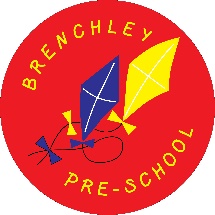 Brenchley Pre-School LimitedChild ProfileChild’s Name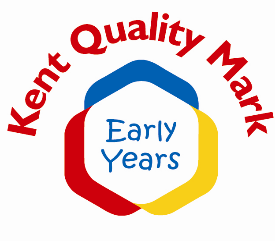 Copy of Birth Certificate attachedThis will be returned once your child joins us.YESNOWill your child be eligible for Free For 2 (FF2) Funding?(*see criteria below)YESNOWill your 3 year old child be eligible for Early Years Pupil Premium (EYPP)?  (*see criteria below)YESNOWill your child be accessing the Government’s 30 Hour Free Childcare Extended Entitlement YESNoDoes your child attend another Nursery/Setting?YESNODo you or your child access the Children’s Centre?YESNO*(i.e, are you on Income Support (IS), Employment Support Allowance, Child Tax Credit and with a household annual income of £16,190 or less in the tax year, Income based Jobseekers allowance, Support (Home Office subsistence vouchers or accommodation) For asylum seekers under part VI of the Immigration & Asylum Act 1999, The guaranteed element of State Pension credit)Child’s DetailsSurname:Preferred Name(s)Forename(s):Date of Birth:Address:Gender:Male                     Female  Postcode:Telephone No:Parent or Guardian 1  Parent or Guardian 2TitleTitleForename(s)Forename(s)Surname:Surname:Address if different from childAddress if different from childPostcodePostcodeTel homeTel homeTel workTel workOccupationOccupationEmailEmailDoes child live with the named personYes                         No    Does child live with the named personYes                      No Does this person have parental responsibilityYes                         No    Does this person have parental responsibilityYes                       No    Child’s detailsChild’s detailsChild’s detailsPeople who may collect your childPeople who may collect your childPeople who may collect your childPeople who may collect your childPeople who may collect your childPeople who may collect your childPeople who may collect your childSurnameSurnameSurnamePlease list below the people that the pre-school may allow to collect your child.  Please note authorised persons MUST be over 18 years of age unless Parental Responsibility.Please list below the people that the pre-school may allow to collect your child.  Please note authorised persons MUST be over 18 years of age unless Parental Responsibility.Please list below the people that the pre-school may allow to collect your child.  Please note authorised persons MUST be over 18 years of age unless Parental Responsibility.Please list below the people that the pre-school may allow to collect your child.  Please note authorised persons MUST be over 18 years of age unless Parental Responsibility.Please list below the people that the pre-school may allow to collect your child.  Please note authorised persons MUST be over 18 years of age unless Parental Responsibility.Please list below the people that the pre-school may allow to collect your child.  Please note authorised persons MUST be over 18 years of age unless Parental Responsibility.Please list below the people that the pre-school may allow to collect your child.  Please note authorised persons MUST be over 18 years of age unless Parental Responsibility.Forename(s)Forename(s)Forename(s)                  Authorised Person 1                  Authorised Person 1                  Authorised Person 1                  Authorised Person 1                  Authorised Person 1                  Authorised Person 1                  Authorised Person 1                  Authorised Person 1                  Authorised Person 1                  Authorised Person 1                  Authorised Person 1                            Authorised Person 2                            Authorised Person 2                            Authorised Person 2                            Authorised Person 2                            Authorised Person 2                            Authorised Person 2 Forename(s): Forename(s): Forename(s):Forename(s):Forename(s):Forename(s): Surname: Surname: Surname:Surname:Surname:Surname:Telephone NoTelephone NoTelephone NoTelephone NoTelephone NoTelephone No Relationship to Child Relationship to Child Relationship to ChildRelationship to ChildRelationship to ChildRelationship to Child                             Authorised Person 3                             Authorised Person 3                             Authorised Person 3                             Authorised Person 3                             Authorised Person 3                             Authorised Person 3                             Authorised Person 3                             Authorised Person 3                             Authorised Person 3                               Authorised Person 4                               Authorised Person 4                               Authorised Person 4                               Authorised Person 4                               Authorised Person 4                               Authorised Person 4                               Authorised Person 4                               Authorised Person 4Forename(s):Forename(s):Forename(s):Forename(s):Forename(s):Forename(s): Surname: Surname: Surname:Surname:Surname:Surname:Telephone NoTelephone NoTelephone NoTelephone NoTelephone NoTelephone No Relationship to Child Relationship to Child Relationship to ChildRelationship to ChildRelationship to ChildRelationship to ChildEmergency ContactsEmergency ContactsEmergency ContactsEmergency ContactsEmergency ContactsEmergency ContactsEmergency ContactsEmergency ContactsEmergency ContactsEmergency ContactsEmergency ContactsEmergency ContactsEmergency ContactsEmergency ContactsEmergency ContactsEmergency ContactsEmergency ContactsPlease nominate anyone who is involved with the day to day care of your child eg Nanny/Childminder or GrandparentsPlease nominate anyone who is involved with the day to day care of your child eg Nanny/Childminder or GrandparentsPlease nominate anyone who is involved with the day to day care of your child eg Nanny/Childminder or GrandparentsPlease nominate anyone who is involved with the day to day care of your child eg Nanny/Childminder or GrandparentsPlease nominate anyone who is involved with the day to day care of your child eg Nanny/Childminder or GrandparentsPlease nominate anyone who is involved with the day to day care of your child eg Nanny/Childminder or GrandparentsPlease nominate anyone who is involved with the day to day care of your child eg Nanny/Childminder or GrandparentsPlease nominate anyone who is involved with the day to day care of your child eg Nanny/Childminder or GrandparentsPlease nominate anyone who is involved with the day to day care of your child eg Nanny/Childminder or GrandparentsPlease nominate anyone who is involved with the day to day care of your child eg Nanny/Childminder or GrandparentsPlease nominate anyone who is involved with the day to day care of your child eg Nanny/Childminder or GrandparentsPlease nominate anyone who is involved with the day to day care of your child eg Nanny/Childminder or GrandparentsPlease nominate anyone who is involved with the day to day care of your child eg Nanny/Childminder or GrandparentsPlease nominate anyone who is involved with the day to day care of your child eg Nanny/Childminder or GrandparentsPlease nominate anyone who is involved with the day to day care of your child eg Nanny/Childminder or GrandparentsTitle:Title:Title:Title:Title:Title:Title:Forename(s):Forename(s):Forename(s):Forename(s):Forename(s)Forename(s)Forename(s)Surname:Surname:Surname:Surname:Surname:Surname:Surname:Tel Home:Tel Home:Tel Home:Tel Home:Tel Home:Tel Home:Tel Home:Tel WorkTel WorkTel WorkTel WorkTel WorkTel WorkTel Work:::::::Relationship to ChildRelationship to ChildRelationship to ChildRelationship to ChildRelationship to ChildRelationship to ChildRelationship to Child      Child’s details      Child’s details      Child’s details      Child’s details      Child’s details      Child’s details                          Health Visitor’s details                          Health Visitor’s details                          Health Visitor’s details                          Health Visitor’s details                          Health Visitor’s details                          Health Visitor’s details                          Health Visitor’s details                          Health Visitor’s details                          Health Visitor’s details                          Health Visitor’s detailsSurname:Surname:Name:Name:Name:Name:Name:Forename(s) Forename(s)   Tel No:   Tel No:   Tel No:   Tel No:   Tel No: GP detailsGP detailsAddress:Address:Address:Address:Address:Name:Name:Name:Other Medical InformationOther Medical InformationOther Medical InformationOther Medical InformationOther Medical InformationOther Medical InformationOther Medical InformationAddressAddressAddressPlease list all known pre-existing conditions or any childhood illnesses including any current medicationPlease list all known pre-existing conditions or any childhood illnesses including any current medicationPlease list all known pre-existing conditions or any childhood illnesses including any current medicationPlease list all known pre-existing conditions or any childhood illnesses including any current medicationPlease list all known pre-existing conditions or any childhood illnesses including any current medicationPlease list all known pre-existing conditions or any childhood illnesses including any current medicationPlease list all known pre-existing conditions or any childhood illnesses including any current medicationTelephone NoTelephone NoTelephone NokhkhkhkhkhkhkhVaccinations & ImmunisationsVaccinations & ImmunisationsVaccinations & ImmunisationsVaccinations & ImmunisationsVaccinations & ImmunisationsVaccinations & ImmunisationsVaccinations & ImmunisationsAllergies - Please give detailsCan we administer Boots Soltan hypoallergenic suncream?                        YES/NOAllergies - Please give detailsCan we administer Boots Soltan hypoallergenic suncream?                        YES/NOAllergies - Please give detailsCan we administer Boots Soltan hypoallergenic suncream?                        YES/NOAllergies - Please give detailsCan we administer Boots Soltan hypoallergenic suncream?                        YES/NOAllergies - Please give detailsCan we administer Boots Soltan hypoallergenic suncream?                        YES/NOAllergies - Please give detailsCan we administer Boots Soltan hypoallergenic suncream?                        YES/NOAllergies - Please give detailsCan we administer Boots Soltan hypoallergenic suncream?                        YES/NOAllergies - Please give detailsCan we administer Boots Soltan hypoallergenic suncream?                        YES/NOAllergies - Please give detailsCan we administer Boots Soltan hypoallergenic suncream?                        YES/NOAllergies - Please give detailsCan we administer Boots Soltan hypoallergenic suncream?                        YES/NOAllergies - Please give detailsCan we administer Boots Soltan hypoallergenic suncream?                        YES/NOAllergies - Please give detailsCan we administer Boots Soltan hypoallergenic suncream?                        YES/NODietary detailsPlease provide details of any special dietary requirements that your child needsDietary detailsPlease provide details of any special dietary requirements that your child needsDietary detailsPlease provide details of any special dietary requirements that your child needsDietary detailsPlease provide details of any special dietary requirements that your child needsDietary detailsPlease provide details of any special dietary requirements that your child needsChild’s detailsChild’s detailsChild’s detailsChild’s detailsEthnic OriginSurname:Surname:Forename(s)Forename(s)NationalityNationality   Language     Please tick this box if English is NOT the child’s first     language   Language     Please tick this box if English is NOT the child’s first     language   Language     Please tick this box if English is NOT the child’s first     language   Language     Please tick this box if English is NOT the child’s first     language   Language     Please tick this box if English is NOT the child’s first     languageWhat language(s) is/are spoken at home?What language(s) is/are spoken at home?What language(s) is/are spoken at home?What language(s) is/are spoken at home?What language(s) is/are spoken at home?Family ConnectionsAre there any nationalities or other cultures that are part of your child’s life eg Welsh grandparentsFamily ConnectionsAre there any nationalities or other cultures that are part of your child’s life eg Welsh grandparentsFamily ConnectionsAre there any nationalities or other cultures that are part of your child’s life eg Welsh grandparentsReligionWhat is the main religion in your familyReligionWhat is the main religion in your familyReligionWhat is the main religion in your familyReligionWhat is the main religion in your familyReligionWhat is the main religion in your familyCultureAre there any festivals or special occasions celebrated in your culture that your child will be taking part in and that you would like to see acknowledged and celebrated while he/she is in our setting.CultureAre there any festivals or special occasions celebrated in your culture that your child will be taking part in and that you would like to see acknowledged and celebrated while he/she is in our setting.CultureAre there any festivals or special occasions celebrated in your culture that your child will be taking part in and that you would like to see acknowledged and celebrated while he/she is in our setting.PermissionsPermissionsPermissionsPermissionsPermissionsPermissionsPermissionsChild’s detailsChild’s detailsChild’s detailsChild’s detailsChild’s detailsChild’s detailsChild’s detailsSurname:Surname:Forename(s)Please read the following statements carefully.  Please sign next to each item to signify your agreement.  If you do NOT agree to any item, please write PERMISSION WITHHELD in the space provided for your signaturePlease read the following statements carefully.  Please sign next to each item to signify your agreement.  If you do NOT agree to any item, please write PERMISSION WITHHELD in the space provided for your signaturePlease read the following statements carefully.  Please sign next to each item to signify your agreement.  If you do NOT agree to any item, please write PERMISSION WITHHELD in the space provided for your signaturePlease read the following statements carefully.  Please sign next to each item to signify your agreement.  If you do NOT agree to any item, please write PERMISSION WITHHELD in the space provided for your signaturePlease read the following statements carefully.  Please sign next to each item to signify your agreement.  If you do NOT agree to any item, please write PERMISSION WITHHELD in the space provided for your signaturePlease read the following statements carefully.  Please sign next to each item to signify your agreement.  If you do NOT agree to any item, please write PERMISSION WITHHELD in the space provided for your signaturePlease read the following statements carefully.  Please sign next to each item to signify your agreement.  If you do NOT agree to any item, please write PERMISSION WITHHELD in the space provided for your signatureAccidentsAccidentsAccidentsAccidentsAccidentsAccidentsAccidentsIn the event of an accident, I give permission for  to administer first aid.  Should further medical assistance be required an ambulance will be called.  I am also in agreement for my child to receive treatment including anaesthetic.In the event of an accident, I give permission for  to administer first aid.  Should further medical assistance be required an ambulance will be called.  I am also in agreement for my child to receive treatment including anaesthetic.In the event of an accident, I give permission for  to administer first aid.  Should further medical assistance be required an ambulance will be called.  I am also in agreement for my child to receive treatment including anaesthetic.Signed:Sharing InformationSharing InformationSharing InformationSharing InformationSharing InformationSharing InformationSharing InformationI agree that the Pre-School can share information about my child with other Pre-Schools/Nurseries/child-minders/carers and other agencies.  (This is a legal requirement under the Early Years Foundation Stage).I agree that the Pre-School can share information about my child with other Pre-Schools/Nurseries/child-minders/carers and other agencies.  (This is a legal requirement under the Early Years Foundation Stage).I agree that the Pre-School can share information about my child with other Pre-Schools/Nurseries/child-minders/carers and other agencies.  (This is a legal requirement under the Early Years Foundation Stage).Signed:Photographs  (I understand that only authorised personnel may take photos in the pre-school)Photographs  (I understand that only authorised personnel may take photos in the pre-school)Photographs  (I understand that only authorised personnel may take photos in the pre-school)Photographs  (I understand that only authorised personnel may take photos in the pre-school)Photographs  (I understand that only authorised personnel may take photos in the pre-school)Photographs  (I understand that only authorised personnel may take photos in the pre-school)Photographs  (I understand that only authorised personnel may take photos in the pre-school)I give permission for my child to be photographed and for them to be used by the pre-school to record significant moments and put in their learning journals/Tapestry.I give permission for my child to be photographed (with first name)  and for them to be used by the pre-school in displays within the pre-school.I give permission for my child to be photographed (with no name) and for them to be used in the local magazine/newspaper/our private Facebook page and our own website.I give permission for my child to be photographed and for them to be used by the pre-school to record significant moments and put in their learning journals/Tapestry.I give permission for my child to be photographed (with first name)  and for them to be used by the pre-school in displays within the pre-school.I give permission for my child to be photographed (with no name) and for them to be used in the local magazine/newspaper/our private Facebook page and our own website.I give permission for my child to be photographed and for them to be used by the pre-school to record significant moments and put in their learning journals/Tapestry.I give permission for my child to be photographed (with first name)  and for them to be used by the pre-school in displays within the pre-school.I give permission for my child to be photographed (with no name) and for them to be used in the local magazine/newspaper/our private Facebook page and our own website.Signed:Signed:Signed:Specialist Teaching Service/Health VisitorsSpecialist Teaching Service/Health VisitorsSpecialist Teaching Service/Health VisitorsSpecialist Teaching Service/Health VisitorsSpecialist Teaching Service/Health VisitorsSpecialist Teaching Service/Health VisitorsSpecialist Teaching Service/Health VisitorsThe role of the Specialist Teacher (early years SENCO/Health Visitors) is to assist and advise the staff to support all children in the setting.  From time to time we may wish to speak to a Specialist Teacher or Health Visitor about your child.  We will of course always feedback any information to you.The role of the Specialist Teacher (early years SENCO/Health Visitors) is to assist and advise the staff to support all children in the setting.  From time to time we may wish to speak to a Specialist Teacher or Health Visitor about your child.  We will of course always feedback any information to you.The role of the Specialist Teacher (early years SENCO/Health Visitors) is to assist and advise the staff to support all children in the setting.  From time to time we may wish to speak to a Specialist Teacher or Health Visitor about your child.  We will of course always feedback any information to you.Signed:OutingsOutingsOutingsOutingsOutingsOutingsOutingsI give permission for Brenchley Pre-School to take my child on short outings  Eg local amenitiesI give permission for Brenchley Pre-School to take my child on short outings  Eg local amenitiesI give permission for Brenchley Pre-School to take my child on short outings  Eg local amenitiesSigned:SuncreamSuncreamSuncreamSuncreamSuncreamSuncreamSuncreamI agree to suncream being applied to my child as and when necessary.  We use Boots Soltan hypoallergenic suncream.I agree to suncream being applied to my child as and when necessary.  We use Boots Soltan hypoallergenic suncream.I agree to suncream being applied to my child as and when necessary.  We use Boots Soltan hypoallergenic suncream.Signed:Child’s detailsChild’s detailsChild’s detailsChild’s detailsChild’s detailsChild’s detailsChild’s detailsSurname:Surname:Forename(s)Please read the following statements carefully.  Please sign next to each item to signify your agreement.  If you do NOT agree to any item, please write PERMISSION WITHHELD in the space provided for your signaturePlease read the following statements carefully.  Please sign next to each item to signify your agreement.  If you do NOT agree to any item, please write PERMISSION WITHHELD in the space provided for your signaturePlease read the following statements carefully.  Please sign next to each item to signify your agreement.  If you do NOT agree to any item, please write PERMISSION WITHHELD in the space provided for your signaturePlease read the following statements carefully.  Please sign next to each item to signify your agreement.  If you do NOT agree to any item, please write PERMISSION WITHHELD in the space provided for your signaturePlease read the following statements carefully.  Please sign next to each item to signify your agreement.  If you do NOT agree to any item, please write PERMISSION WITHHELD in the space provided for your signaturePlease read the following statements carefully.  Please sign next to each item to signify your agreement.  If you do NOT agree to any item, please write PERMISSION WITHHELD in the space provided for your signaturePlease read the following statements carefully.  Please sign next to each item to signify your agreement.  If you do NOT agree to any item, please write PERMISSION WITHHELD in the space provided for your signatureI ACCEPT THE PLACE FOR MY CHILDI ACCEPT THE PLACE FOR MY CHILDI ACCEPT THE PLACE FOR MY CHILDSigned:Pre-School MembershipPre-School MembershipPre-School MembershipPre-School MembershipPre-School MembershipPre-School MembershipPre-School MembershipI confirm my application for membership of Brenchley Pre-School Limited, which I/we understand is a registered charity No: 1103545 established as a company limited by guarantee.  I agree to be bound by the Memorandum and Articles of Association of Brenchley Pre-School Limited until such time as my child leaves the Pre-School.I confirm my application for membership of Brenchley Pre-School Limited, which I/we understand is a registered charity No: 1103545 established as a company limited by guarantee.  I agree to be bound by the Memorandum and Articles of Association of Brenchley Pre-School Limited until such time as my child leaves the Pre-School.I confirm my application for membership of Brenchley Pre-School Limited, which I/we understand is a registered charity No: 1103545 established as a company limited by guarantee.  I agree to be bound by the Memorandum and Articles of Association of Brenchley Pre-School Limited until such time as my child leaves the Pre-School.Signed:Monthly NewslettersMonthly NewslettersMonthly NewslettersMonthly NewslettersMonthly NewslettersMonthly NewslettersMonthly NewslettersI would like newsletters sent to me by email YES/NOE-Mail Address:I would like newsletters sent to me by email YES/NOE-Mail Address:I would like newsletters sent to me by email YES/NOE-Mail Address:Pre-School Rules Pre-School Rules Pre-School Rules Pre-School Rules Pre-School Rules Pre-School Rules Pre-School Rules I confirm I have read and understood the Pre-School Rules.I confirm I have read and understood the Pre-School Rules.I confirm I have read and understood the Pre-School Rules.Signed: